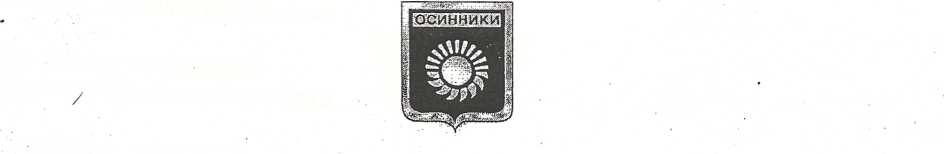 РОССИЙСКАЯ ФЕДЕРАЦИЯ
Кемеровская областьмуниципальное образование - Осинниковский городской округ
Администрация Осинниковского городского округаПОСТАНОВЛЕНИЕ___________________                                                                                                                         № _____По предоставлению благотворительного (бесплатного) угля гражданам, проживающим на территории Осинниковского городского округаВ связи с ежегодным проведением областной акции по обеспечению благотворительным (бесплатным) углем граждан, проживающих на территории Осинниковского городского округа:1.Определить координатором по проведению традиционной областной акции по обеспечению благотворительным (бесплатным) углем Управление социальной защиты населения администрации Осинниковского городского округа (С.Н. Кабанова).	2.Утвердить Порядок предоставления благотворительного (бесплатного) угля гражданам, проживающим на территории Осинниковского городского округа, согласно Приложению № 1.	3.Утвердить состав городской комиссии по рассмотрению заявлений от граждан Осинниковского городского округа для принятия решения по предоставлению благотворительного (бесплатного) угля, согласно Приложению № 2.	 4.Контроль за качеством предоставляемого благотворительного (бесплатного) угля возложить на члена городской комиссии по рассмотрению заявлений от граждан Осинниковского городского округа для принятия решения по предоставлению благотворительного (бесплатного) угля (Н.Ю. Заподовникова).	5. Постановление администрации Осинниковского городского округа от 15.04.2015 № 306- п «Об обеспечении гуманитарным (бесплатным) углем малоимущих жителей муниципального образования - Осинниковский городской округ» считать утратившим силу.	    6. Опубликовать настоящее постановление в городской муниципальной общественно-политической газете «Время и жизнь» и на  официальном сайте администрации Осинниковского городского округа.	    7. Настоящее постановление вступает в силу со дня официального опубликования.	    8.Контроль за исполнением настоящего постановления возложить на заместителя Главы городского округа по социальным вопросам Е.В. Миллер. Глава Осинниковского                      городского округа                                                                                                       И.В. Романов С постановлением ознакомлен, с возложением обязанностей согласен           __________       _____________     Е.В.Миллер				           (дата)                              (подпись)С постановлением ознакомлен, с возложением обязанностей согласен           __________       _____________     С.Н. Кабанова				          (дата)                                  (подпись)С постановлением ознакомлен, с возложением обязанностей согласен           __________       ____________     Н.Ю. Заподовникова  				         (дата)                                    (подпись)Приложение № 1 к постановлению администрации Осинниковского городского округа                                                                                                         от____________2017г. № _______Порядок предоставления благотворительного (бесплатного) угля гражданам,
проживающим на территории Осинниковского городского округа1.Действие настоящего порядка распространяется на следующие категории граждан, не имеющих право на меры социальной поддержки в соответствии с федеральным и региональным законодательством:1.1.пенсионеры - граждане пожилого возраста с размером пенсии не превышающим 150% прожиточного минимума;	          1.2.малоимущие семьи с несовершеннолетними детьми;          1.3.прочие малоимущие граждане - трудоспособные граждане, попавшие в трудную жизненную ситуацию (не более 2,5% от общего числа заявителей).2.Предоставление благотворительного (бесплатного) угля носит заявительный характер.3.В целях реализации права на предоставление благотворительного (бесплатного) угля граждане, указанные в п. 1.1, 1.3. настоящего Порядка предоставляют в МБУ «Центр социального обслуживания граждан пожилого возраста и инвалидов» Осинниковского городского округа (далее - МБУ ЦСОГПВиИ), а граждане, указанные в п. 1.2. настоящего Порядка предоставляют в МКУ «Центр социальной помощи семье и детям» Осинниковского городского округа (далее - МКУ ЦСПСД) следующие документы:- заявление;- копия документа, удостоверяющего личность гражданина;- копии(ю) свидетельств(а) о рождении детей (ребенка) (для граждан, указанных в подпункте 1.2. настоящего Порядка);- справки о доходах гражданина и членов его семьи за три последних календарных месяца, предшествующих месяцу обращения за предоставлением благотворительного (бесплатного) угля. Неработающие граждане трудоспособного возраста представляют справку из центра занятости населения;- справки с места жительства о составе семьи. В случае если гражданин имеет разные адреса регистрации и фактического проживания или проживает в доме, не имеющем собственника - справка из полиции о фактическом проживании гражданина.4.Копии документов, указанных в пункте 3 настоящего Порядка, принимаются при предъявлении подлинников, если копии не заверены в установленном законодательством порядке.5.Предоставление благотворительного (бесплатного) угля гражданам, осуществляется после проведения обследования материально-бытовых условий проживания.6.МБУ ЦСОГПВиИ и МКУ ЦСПСД6.1.осуществляют прием документов указанных в п.3 настоящего Порядка ежегодно с 1 января по 31 мая;6.2.уведомляют гражданина о проведении комиссионного обследования жилищно-бытовых условий в течение 3 рабочих дней со дня поступления заявления, проводят комиссионное обследование жилищно-бытовых условий гражданина, по результатам которого составляют акт обследования жилищно-бытовых условий;6.3.производят расчет среднедушевого дохода семьи и дохода одиноко проживающего гражданина в соответствии с Федеральным законом от 05.04.2003 N44-ФЗ "О порядке учета доходов и расчета среднедушевого дохода семьи и дохода одиноко проживающего гражданина для признания их малоимущими и оказания им государственной социальной помощи". Перечень видов доходов в денежной и натуральной формах, учитываемых при расчете среднедушевого дохода семьи и дохода одиноко проживающего гражданина, установлен Постановлением Правительства Российской Федерации от 20.08.2003 N512 "О перечне видов доходов, учитываемых при расчете среднедушевого дохода семьи и дохода одиноко проживающего гражданина для оказания им государственной социальной помощи". Граждане, указанные в п. 1.2. и 1.3. имеют право на предоставление благотворительного (бесплатного) угля, если их совокупный доход семьи или гражданина не превышает величину прожиточного минимума, установленную для основных социально-демографических групп в Кемеровской области на момент подачи заявления.6.4.формируют личное дело, состоящее из заявления гражданина, пакета документов, представленных гражданином, акта обследования жилищно-бытовых условий и расчета совокупного дохода гражданина или семьи;6.5.предоставляют списки граждан на основании сформированных личных дел для предоставления в городскую комиссию по рассмотрению заявлений от граждан Осинниковского городского округа для принятия решения по предоставлению благотворительного (бесплатного) угля.7.Норма отпуска предоставляемого благотворительного (бесплатного) угля составляет 4 тонны каждому заявителю/семье.8.МБУ ЦСОГПВиИ:- предоставляет информацию для размещения в СМИ;- осуществляет размещение торгов по доставке угля, в соответствии с действующим законодательством (срок исполнения - апрель). Доставка благотворительного (бесплатного) угля осуществляется за счет средств местного бюджета предусмотренных в муниципальной программе «Социальная поддержка населения Осинниковского городского округа» на 2015-2018г.г.Управляющий делами- руководитель аппарата                                                               Л.А. СкрябинаПриложение № 2 к постановлению администрации Осинниковского городского округа                                                                                                         от____________2017г. № _______Состав городской комиссии по рассмотрению заявлений от граждан Осинниковского
городского округа для принятия решения по предоставлению благотворительного(бесплатного) угля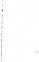 Миллер Елена Викторовназаместитель Главы городского округа по социальным вопросам, председатель комиссииКабанова Светлана Николаевнаначальник УСЗН администрации Осинниковского городского округаДедова Светлана Валерьевназаведующая отделением срочного социального обслуживания МБУ «ЦСОГПВиИ»Члены комиссии:Вострикова Татьяна Владимировнадиректор МБУ «ЦСОГПВиИ»Гуляр Петр Ивановичдепутат Совета народных депутатов Осинниковского городского округаЗаподовникова Надежда Юрьевнаначальник отдела координации работ по жизнеобеспечению города администрации Осинниковского городского округаИноземцева Валентина Викторовнадиректор МКУ ЦСПСД ОГОКарнаухова Нина Максимовнапредседатель Совета народных депутатов Осинниковского городского округаМатвеев Сергей Владимировичдепутат Совета народных депутатов Осинниковского городского округаРахуба Анастасия Александровназаместитель начальника УСЗН администрации Осинниковского городского округаСевостьянова Елена ВладимировнаГлава администрации п. Тайжина